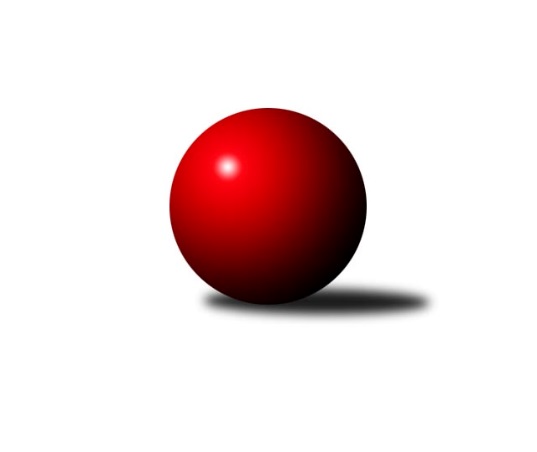 Č.8Ročník 2017/2018	28.4.2024 Krajský přebor OL 2017/2018Statistika 8. kolaTabulka družstev:		družstvo	záp	výh	rem	proh	skore	sety	průměr	body	plné	dorážka	chyby	1.	KK Jiskra Rýmařov ˝B˝	8	7	0	1	50.0 : 14.0 	(66.5 : 29.5)	2537	14	1757	780	39.1	2.	TJ Břidličná ˝A˝	7	4	2	1	34.0 : 22.0 	(50.0 : 34.0)	2526	10	1739	786	39.7	3.	TJ Horní Benešov ˝C˝	7	4	1	2	34.5 : 21.5 	(48.0 : 36.0)	2528	9	1738	790	41.9	4.	KK Šumperk ˝C˝	7	4	0	3	32.0 : 24.0 	(43.5 : 40.5)	2487	8	1737	749	48.9	5.	Sokol Přemyslovice ˝B˝	7	4	0	3	30.5 : 25.5 	(45.5 : 38.5)	2420	8	1700	720	46.6	6.	KK Lipník nad Bečvou ˝A˝	8	4	0	4	30.0 : 34.0 	(47.5 : 48.5)	2410	8	1670	741	51.4	7.	TJ Horní Benešov ˝D˝	8	3	1	4	30.0 : 34.0 	(39.0 : 57.0)	2410	7	1718	692	52.5	8.	KK Zábřeh  ˝C˝	7	3	0	4	27.0 : 29.0 	(44.0 : 40.0)	2439	6	1741	698	47.1	9.	TJ Spartak Přerov	7	3	0	4	23.0 : 33.0 	(34.0 : 50.0)	2407	6	1681	726	47	10.	SKK Jeseník ˝B˝	7	2	0	5	20.0 : 36.0 	(38.0 : 46.0)	2363	4	1658	705	53.4	11.	KS Moravský Beroun	7	0	0	7	9.0 : 47.0 	(24.0 : 60.0)	2442	0	1703	739	54Tabulka doma:		družstvo	záp	výh	rem	proh	skore	sety	průměr	body	maximum	minimum	1.	KK Jiskra Rýmařov ˝B˝	4	4	0	0	26.0 : 6.0 	(34.5 : 13.5)	2599	8	2688	2510	2.	TJ Horní Benešov ˝D˝	4	3	1	0	23.0 : 9.0 	(26.5 : 21.5)	2509	7	2629	2438	3.	TJ Břidličná ˝A˝	4	3	1	0	22.0 : 10.0 	(29.0 : 19.0)	2431	7	2485	2398	4.	KK Šumperk ˝C˝	3	3	0	0	19.5 : 4.5 	(20.5 : 15.5)	2457	6	2493	2388	5.	KK Zábřeh  ˝C˝	3	3	0	0	19.0 : 5.0 	(21.0 : 15.0)	2524	6	2530	2521	6.	Sokol Přemyslovice ˝B˝	4	3	0	1	19.0 : 13.0 	(26.5 : 21.5)	2518	6	2531	2504	7.	TJ Spartak Přerov	4	3	0	1	18.5 : 13.5 	(22.5 : 25.5)	2577	6	2641	2513	8.	KK Lipník nad Bečvou ˝A˝	4	3	0	1	17.0 : 15.0 	(22.5 : 25.5)	2366	6	2414	2326	9.	SKK Jeseník ˝B˝	3	2	0	1	14.0 : 10.0 	(22.0 : 14.0)	2485	4	2501	2457	10.	TJ Horní Benešov ˝C˝	4	2	0	2	17.5 : 14.5 	(26.5 : 21.5)	2546	4	2654	2498	11.	KS Moravský Beroun	3	0	0	3	5.0 : 19.0 	(10.0 : 26.0)	2420	0	2441	2381Tabulka venku:		družstvo	záp	výh	rem	proh	skore	sety	průměr	body	maximum	minimum	1.	KK Jiskra Rýmařov ˝B˝	4	3	0	1	24.0 : 8.0 	(32.0 : 16.0)	2522	6	2606	2462	2.	TJ Horní Benešov ˝C˝	3	2	1	0	17.0 : 7.0 	(21.5 : 14.5)	2521	5	2698	2384	3.	TJ Břidličná ˝A˝	3	1	1	1	12.0 : 12.0 	(21.0 : 15.0)	2557	3	2620	2481	4.	Sokol Přemyslovice ˝B˝	3	1	0	2	11.5 : 12.5 	(19.0 : 17.0)	2387	2	2519	2255	5.	KK Lipník nad Bečvou ˝A˝	4	1	0	3	13.0 : 19.0 	(25.0 : 23.0)	2422	2	2527	2339	6.	KK Šumperk ˝C˝	4	1	0	3	12.5 : 19.5 	(23.0 : 25.0)	2494	2	2536	2446	7.	TJ Spartak Přerov	3	0	0	3	4.5 : 19.5 	(11.5 : 24.5)	2350	0	2464	2277	8.	KK Zábřeh  ˝C˝	4	0	0	4	8.0 : 24.0 	(23.0 : 25.0)	2417	0	2479	2361	9.	TJ Horní Benešov ˝D˝	4	0	0	4	7.0 : 25.0 	(12.5 : 35.5)	2385	0	2459	2316	10.	SKK Jeseník ˝B˝	4	0	0	4	6.0 : 26.0 	(16.0 : 32.0)	2332	0	2409	2226	11.	KS Moravský Beroun	4	0	0	4	4.0 : 28.0 	(14.0 : 34.0)	2449	0	2468	2421Tabulka podzimní části:		družstvo	záp	výh	rem	proh	skore	sety	průměr	body	doma	venku	1.	KK Jiskra Rýmařov ˝B˝	8	7	0	1	50.0 : 14.0 	(66.5 : 29.5)	2537	14 	4 	0 	0 	3 	0 	1	2.	TJ Břidličná ˝A˝	7	4	2	1	34.0 : 22.0 	(50.0 : 34.0)	2526	10 	3 	1 	0 	1 	1 	1	3.	TJ Horní Benešov ˝C˝	7	4	1	2	34.5 : 21.5 	(48.0 : 36.0)	2528	9 	2 	0 	2 	2 	1 	0	4.	KK Šumperk ˝C˝	7	4	0	3	32.0 : 24.0 	(43.5 : 40.5)	2487	8 	3 	0 	0 	1 	0 	3	5.	Sokol Přemyslovice ˝B˝	7	4	0	3	30.5 : 25.5 	(45.5 : 38.5)	2420	8 	3 	0 	1 	1 	0 	2	6.	KK Lipník nad Bečvou ˝A˝	8	4	0	4	30.0 : 34.0 	(47.5 : 48.5)	2410	8 	3 	0 	1 	1 	0 	3	7.	TJ Horní Benešov ˝D˝	8	3	1	4	30.0 : 34.0 	(39.0 : 57.0)	2410	7 	3 	1 	0 	0 	0 	4	8.	KK Zábřeh  ˝C˝	7	3	0	4	27.0 : 29.0 	(44.0 : 40.0)	2439	6 	3 	0 	0 	0 	0 	4	9.	TJ Spartak Přerov	7	3	0	4	23.0 : 33.0 	(34.0 : 50.0)	2407	6 	3 	0 	1 	0 	0 	3	10.	SKK Jeseník ˝B˝	7	2	0	5	20.0 : 36.0 	(38.0 : 46.0)	2363	4 	2 	0 	1 	0 	0 	4	11.	KS Moravský Beroun	7	0	0	7	9.0 : 47.0 	(24.0 : 60.0)	2442	0 	0 	0 	3 	0 	0 	4Tabulka jarní části:		družstvo	záp	výh	rem	proh	skore	sety	průměr	body	doma	venku	1.	KK Jiskra Rýmařov ˝B˝	0	0	0	0	0.0 : 0.0 	(0.0 : 0.0)	0	0 	0 	0 	0 	0 	0 	0 	2.	TJ Spartak Přerov	0	0	0	0	0.0 : 0.0 	(0.0 : 0.0)	0	0 	0 	0 	0 	0 	0 	0 	3.	KS Moravský Beroun	0	0	0	0	0.0 : 0.0 	(0.0 : 0.0)	0	0 	0 	0 	0 	0 	0 	0 	4.	TJ Břidličná ˝A˝	0	0	0	0	0.0 : 0.0 	(0.0 : 0.0)	0	0 	0 	0 	0 	0 	0 	0 	5.	TJ Horní Benešov ˝D˝	0	0	0	0	0.0 : 0.0 	(0.0 : 0.0)	0	0 	0 	0 	0 	0 	0 	0 	6.	Sokol Přemyslovice ˝B˝	0	0	0	0	0.0 : 0.0 	(0.0 : 0.0)	0	0 	0 	0 	0 	0 	0 	0 	7.	SKK Jeseník ˝B˝	0	0	0	0	0.0 : 0.0 	(0.0 : 0.0)	0	0 	0 	0 	0 	0 	0 	0 	8.	KK Zábřeh  ˝C˝	0	0	0	0	0.0 : 0.0 	(0.0 : 0.0)	0	0 	0 	0 	0 	0 	0 	0 	9.	TJ Horní Benešov ˝C˝	0	0	0	0	0.0 : 0.0 	(0.0 : 0.0)	0	0 	0 	0 	0 	0 	0 	0 	10.	KK Lipník nad Bečvou ˝A˝	0	0	0	0	0.0 : 0.0 	(0.0 : 0.0)	0	0 	0 	0 	0 	0 	0 	0 	11.	KK Šumperk ˝C˝	0	0	0	0	0.0 : 0.0 	(0.0 : 0.0)	0	0 	0 	0 	0 	0 	0 	0 Zisk bodů pro družstvo:		jméno hráče	družstvo	body	zápasy	v %	dílčí body	sety	v %	1.	Lukáš Horňák 	KK Zábřeh  ˝C˝ 	8	/	8	(100%)	12	/	16	(75%)	2.	Romana Valová 	KK Jiskra Rýmařov ˝B˝ 	6	/	7	(86%)	12.5	/	14	(89%)	3.	Barbora Bártková 	TJ Horní Benešov ˝C˝ 	6	/	7	(86%)	11.5	/	14	(82%)	4.	Martin Mikeska 	KK Jiskra Rýmařov ˝B˝ 	6	/	7	(86%)	10.5	/	14	(75%)	5.	Petr Hendrych 	KK Lipník nad Bečvou ˝A˝ 	5.5	/	7	(79%)	8.5	/	14	(61%)	6.	Ivo Mrhal ml. ml.	TJ Břidličná ˝A˝ 	5.5	/	8	(69%)	10.5	/	16	(66%)	7.	Antonín Sochor 	KK Jiskra Rýmařov ˝B˝ 	5	/	5	(100%)	9	/	10	(90%)	8.	Pavel Košťál 	KK Šumperk ˝C˝ 	5	/	5	(100%)	8	/	10	(80%)	9.	Michal Davidík 	KK Jiskra Rýmařov ˝B˝ 	5	/	5	(100%)	8	/	10	(80%)	10.	Josef Veselý 	TJ Břidličná ˝A˝ 	5	/	6	(83%)	8	/	12	(67%)	11.	Jana Ovčačíková 	KK Jiskra Rýmařov ˝B˝ 	5	/	7	(71%)	9.5	/	14	(68%)	12.	Jiří Polášek 	KK Jiskra Rýmařov ˝B˝ 	5	/	7	(71%)	9	/	14	(64%)	13.	Zdeněk Černý 	TJ Horní Benešov ˝C˝ 	5	/	7	(71%)	9	/	14	(64%)	14.	Miroslav Mrkos 	KK Šumperk ˝C˝ 	5	/	7	(71%)	7	/	14	(50%)	15.	Leopold Jašek 	-- volný los -- 	5	/	8	(63%)	11	/	16	(69%)	16.	Jiří Kropáč 	-- volný los -- 	5	/	8	(63%)	9	/	16	(56%)	17.	Michael Dostál 	TJ Horní Benešov ˝C˝ 	5	/	8	(63%)	8.5	/	16	(53%)	18.	Milan Smékal 	Sokol Přemyslovice ˝B˝ 	5	/	8	(63%)	8.5	/	16	(53%)	19.	Miroslav Ondrouch 	Sokol Přemyslovice ˝B˝ 	5	/	8	(63%)	8.5	/	16	(53%)	20.	Jan Tögel 	-- volný los -- 	5	/	8	(63%)	8	/	16	(50%)	21.	Jaromír Hendrych st. 	TJ Horní Benešov ˝D˝ 	4.5	/	7	(64%)	8.5	/	14	(61%)	22.	Ján Ludrovský 	KK Šumperk ˝C˝ 	4.5	/	7	(64%)	8	/	14	(57%)	23.	Martin Pěnička 	KK Zábřeh  ˝C˝ 	4.5	/	8	(56%)	9	/	16	(56%)	24.	Ludmila Mederová 	KK Šumperk ˝C˝ 	4.5	/	8	(56%)	9	/	16	(56%)	25.	Zdeňka Habartová 	TJ Horní Benešov ˝C˝ 	4.5	/	8	(56%)	7	/	16	(44%)	26.	Rostislav Petřík 	TJ Spartak Přerov 	4	/	6	(67%)	9	/	12	(75%)	27.	Josef Krajzinger 	-- volný los -- 	4	/	6	(67%)	8.5	/	12	(71%)	28.	Lukáš Vybíral 	Sokol Přemyslovice ˝B˝ 	4	/	6	(67%)	7	/	12	(58%)	29.	Jiří Kohoutek 	TJ Spartak Přerov 	4	/	7	(57%)	8.5	/	14	(61%)	30.	Zdeněk Fiury st. st.	TJ Břidličná ˝A˝ 	4	/	7	(57%)	7	/	14	(50%)	31.	Zdeněk Kment 	TJ Horní Benešov ˝D˝ 	4	/	7	(57%)	6.5	/	14	(46%)	32.	Petra Rozsypalová 	SKK Jeseník ˝B˝ 	4	/	8	(50%)	9.5	/	16	(59%)	33.	Petra Rozsypalová ml. 	SKK Jeseník ˝B˝ 	4	/	8	(50%)	9	/	16	(56%)	34.	Miloslav Petrů 	TJ Horní Benešov ˝C˝ 	4	/	8	(50%)	8.5	/	16	(53%)	35.	Jan Lenhart 	TJ Spartak Přerov 	4	/	8	(50%)	6	/	16	(38%)	36.	Tomáš Zatloukal 	Sokol Přemyslovice ˝B˝ 	4	/	8	(50%)	6	/	16	(38%)	37.	Jiří Kankovský 	Sokol Přemyslovice ˝B˝ 	3.5	/	8	(44%)	8	/	16	(50%)	38.	Richard Štětka 	KK Lipník nad Bečvou ˝A˝ 	3	/	3	(100%)	6	/	6	(100%)	39.	Kateřina Petková 	KK Šumperk ˝C˝ 	3	/	3	(100%)	4	/	6	(67%)	40.	Michal Blažek 	TJ Horní Benešov ˝D˝ 	3	/	4	(75%)	5	/	8	(63%)	41.	Pavla Hendrychová 	TJ Horní Benešov ˝D˝ 	3	/	4	(75%)	3	/	8	(38%)	42.	Zdeněk Fiury ml. ml.	TJ Břidličná ˝A˝ 	3	/	5	(60%)	7	/	10	(70%)	43.	Jiří Srovnal 	KK Zábřeh  ˝C˝ 	3	/	5	(60%)	7	/	10	(70%)	44.	Petr Chlachula 	KK Jiskra Rýmařov ˝B˝ 	3	/	5	(60%)	5	/	10	(50%)	45.	Vilém Berger 	TJ Břidličná ˝A˝ 	3	/	6	(50%)	7	/	12	(58%)	46.	Tomáš Fiury 	TJ Břidličná ˝A˝ 	3	/	6	(50%)	6	/	12	(50%)	47.	Martin Holas 	TJ Spartak Přerov 	3	/	6	(50%)	5	/	12	(42%)	48.	Martin Sekanina 	KK Lipník nad Bečvou ˝A˝ 	3	/	6	(50%)	5	/	12	(42%)	49.	Jaroslav Koppa 	KK Lipník nad Bečvou ˝A˝ 	2.5	/	4	(63%)	4.5	/	8	(56%)	50.	Josef Grulich 	Sokol Přemyslovice ˝B˝ 	2	/	2	(100%)	4	/	4	(100%)	51.	Martin Zavacký 	SKK Jeseník ˝B˝ 	2	/	2	(100%)	4	/	4	(100%)	52.	Zdeněk Grulich 	Sokol Přemyslovice ˝B˝ 	2	/	2	(100%)	3	/	4	(75%)	53.	Václav Čamek 	KK Zábřeh  ˝C˝ 	2	/	3	(67%)	4.5	/	6	(75%)	54.	Michal Rašťák 	TJ Horní Benešov ˝C˝ 	2	/	3	(67%)	3	/	6	(50%)	55.	Olga Ollingerová 	KK Zábřeh  ˝C˝ 	2	/	4	(50%)	6	/	8	(75%)	56.	Daniel Krchov 	KS Moravský Beroun  	2	/	4	(50%)	4	/	8	(50%)	57.	Miroslav Adámek 	KK Šumperk ˝C˝ 	2	/	5	(40%)	6	/	10	(60%)	58.	Miroslav Setinský 	SKK Jeseník ˝B˝ 	2	/	5	(40%)	6	/	10	(60%)	59.	Libor Daňa 	TJ Spartak Přerov 	2	/	5	(40%)	3.5	/	10	(35%)	60.	Libuše Mrázová 	-- volný los -- 	2	/	5	(40%)	3.5	/	10	(35%)	61.	Karel Kučera 	SKK Jeseník ˝B˝ 	2	/	6	(33%)	7	/	12	(58%)	62.	Eva Hradilová 	KK Lipník nad Bečvou ˝A˝ 	2	/	6	(33%)	5.5	/	12	(46%)	63.	Vilém Zeiner 	KK Lipník nad Bečvou ˝A˝ 	2	/	6	(33%)	5	/	12	(42%)	64.	Jan Semrád 	KK Šumperk ˝C˝ 	2	/	6	(33%)	4	/	12	(33%)	65.	Josef Šindler 	TJ Horní Benešov ˝D˝ 	2	/	6	(33%)	3.5	/	12	(29%)	66.	Jaroslav Pěcha 	KK Lipník nad Bečvou ˝A˝ 	2	/	7	(29%)	6	/	14	(43%)	67.	Jana Fousková 	SKK Jeseník ˝B˝ 	2	/	7	(29%)	4.5	/	14	(32%)	68.	Čestmír Řepka 	KS Moravský Beroun  	2	/	7	(29%)	4	/	14	(29%)	69.	Ivo Mrhal st.	KS Moravský Beroun  	2	/	7	(29%)	4	/	14	(29%)	70.	Zdeněk Smrža 	TJ Horní Benešov ˝D˝ 	2	/	7	(29%)	4	/	14	(29%)	71.	Petr Otáhal 	KS Moravský Beroun  	2	/	8	(25%)	6	/	16	(38%)	72.	Alena Machalíčková 	-- volný los -- 	2	/	8	(25%)	6	/	16	(38%)	73.	Zdeněk Chmela ml. ml.	KS Moravský Beroun  	2	/	8	(25%)	5	/	16	(31%)	74.	Miroslav Bodanský 	KK Zábřeh  ˝C˝ 	2	/	8	(25%)	4	/	16	(25%)	75.	Jiří Večeřa 	TJ Břidličná ˝A˝ 	1.5	/	3	(50%)	4	/	6	(67%)	76.	Jiří Okleštěk 	KK Zábřeh  ˝C˝ 	1.5	/	4	(38%)	3	/	8	(38%)	77.	Leoš Řepka ml. 	TJ Břidličná ˝A˝ 	1	/	1	(100%)	2	/	2	(100%)	78.	Alena Vrbová 	SKK Jeseník ˝B˝ 	1	/	1	(100%)	2	/	2	(100%)	79.	Petr Kozák 	TJ Horní Benešov ˝C˝ 	1	/	1	(100%)	2	/	2	(100%)	80.	Ladislav Mandák 	KK Lipník nad Bečvou ˝A˝ 	1	/	1	(100%)	1	/	2	(50%)	81.	Luboš Brouček 	SKK Jeseník ˝B˝ 	1	/	1	(100%)	1	/	2	(50%)	82.	Jiří Procházka 	TJ Břidličná ˝A˝ 	1	/	1	(100%)	1	/	2	(50%)	83.	Rostislav Cundrla 	SKK Jeseník ˝B˝ 	1	/	1	(100%)	1	/	2	(50%)	84.	Marek Hampl 	KK Jiskra Rýmařov ˝B˝ 	1	/	2	(50%)	2	/	4	(50%)	85.	Zdeněk Žanda 	TJ Horní Benešov ˝D˝ 	1	/	3	(33%)	3.5	/	6	(58%)	86.	František Langer 	KK Zábřeh  ˝C˝ 	1	/	3	(33%)	3	/	6	(50%)	87.	Eva Zdražilová 	TJ Horní Benešov ˝C˝ 	1	/	3	(33%)	3	/	6	(50%)	88.	Hana Kropáčová 	-- volný los -- 	1	/	3	(33%)	2	/	6	(33%)	89.	Vlastimila Kolářová 	KK Lipník nad Bečvou ˝A˝ 	1	/	4	(25%)	3.5	/	8	(44%)	90.	Tomáš Pěnička 	KK Zábřeh  ˝C˝ 	1	/	4	(25%)	2	/	8	(25%)	91.	Tomáš Zbořil 	TJ Horní Benešov ˝D˝ 	1	/	4	(25%)	2	/	8	(25%)	92.	Václav Pumprla 	TJ Spartak Přerov 	1	/	5	(20%)	3	/	10	(30%)	93.	Radomila Janoudová 	SKK Jeseník ˝B˝ 	1	/	6	(17%)	2	/	12	(17%)	94.	Miloslav Krchov 	KS Moravský Beroun  	1	/	6	(17%)	2	/	12	(17%)	95.	Libor Příhoda 	KK Šumperk ˝C˝ 	1	/	7	(14%)	3.5	/	14	(25%)	96.	Zdeněk Chmela st. st.	KS Moravský Beroun  	1	/	8	(13%)	6	/	16	(38%)	97.	Anna Dosedělová 	TJ Břidličná ˝A˝ 	0	/	1	(0%)	1	/	2	(50%)	98.	Petr Hájek 	Sokol Přemyslovice ˝B˝ 	0	/	1	(0%)	1	/	2	(50%)	99.	Michal Oščádal 	Sokol Přemyslovice ˝B˝ 	0	/	1	(0%)	1	/	2	(50%)	100.	Miroslav Machalíček 	-- volný los -- 	0	/	1	(0%)	1	/	2	(50%)	101.	Leoš Řepka 	TJ Břidličná ˝A˝ 	0	/	1	(0%)	1	/	2	(50%)	102.	Jana Kulhánková 	KK Lipník nad Bečvou ˝A˝ 	0	/	1	(0%)	0	/	2	(0%)	103.	Jaroslav Zelinka 	TJ Břidličná ˝A˝ 	0	/	1	(0%)	0	/	2	(0%)	104.	Pavel Veselka 	TJ Břidličná ˝A˝ 	0	/	1	(0%)	0	/	2	(0%)	105.	Miloslav Kovář 	SKK Jeseník ˝B˝ 	0	/	1	(0%)	0	/	2	(0%)	106.	Hana Pethsová 	TJ Horní Benešov ˝C˝ 	0	/	2	(0%)	1.5	/	4	(38%)	107.	Michal Symerský 	TJ Spartak Přerov 	0	/	2	(0%)	1.5	/	4	(38%)	108.	Milan Dostál 	TJ Spartak Přerov 	0	/	2	(0%)	0	/	4	(0%)	109.	Michal Mainuš 	KK Lipník nad Bečvou ˝A˝ 	0	/	3	(0%)	2.5	/	6	(42%)	110.	Michal Ihnát 	KK Jiskra Rýmařov ˝B˝ 	0	/	3	(0%)	1	/	6	(17%)	111.	Zbyněk Tesař 	TJ Horní Benešov ˝D˝ 	0	/	3	(0%)	0	/	6	(0%)	112.	Milan Dvorský 	Sokol Přemyslovice ˝B˝ 	0	/	4	(0%)	1.5	/	8	(19%)	113.	Viktor Bartošík 	TJ Spartak Přerov 	0	/	7	(0%)	1.5	/	14	(11%)Průměry na kuželnách:		kuželna	průměr	plné	dorážka	chyby	výkon na hráče	1.	TJ Spartak Přerov, 1-6	2553	1779	773	47.1	(425.5)	2.	KK Jiskra Rýmařov, 1-4	2518	1762	755	48.0	(419.8)	3.	KK Zábřeh, 1-4	2505	1730	775	45.9	(417.6)	4.	 Horní Benešov, 1-4	2502	1731	770	48.6	(417.0)	5.	KS Moravský Beroun, 1-2	2480	1716	763	48.9	(413.3)	6.	Sokol Přemyslovice, 1-4	2477	1741	736	48.4	(413.0)	7.	HKK Olomouc, 1-8	2477	1752	724	44.3	(412.9)	8.	SKK Jeseník, 1-4	2452	1707	744	41.4	(408.7)	9.	KK Šumperk, 1-4	2408	1705	703	50.8	(401.4)	10.	TJ Kovohutě Břidličná, 1-2	2372	1653	719	45.4	(395.4)	11.	KK Lipník nad Bečvou, 1-2	2357	1638	719	48.4	(393.0)Nejlepší výkony na kuželnách:TJ Spartak Přerov, 1-6TJ Horní Benešov ˝C˝	2698	7. kolo	Zdeněk Černý 	TJ Horní Benešov ˝C˝	475	7. koloTJ Spartak Přerov	2641	7. kolo	Martin Holas 	TJ Spartak Přerov	474	5. koloTJ Spartak Přerov	2591	5. kolo	Rostislav Petřík 	TJ Spartak Přerov	470	3. koloTJ Spartak Přerov	2562	1. kolo	Pavel Košťál 	KK Šumperk ˝C˝	470	5. koloTJ Spartak Přerov	2513	3. kolo	Rostislav Petřík 	TJ Spartak Přerov	465	5. koloKK Šumperk ˝C˝	2512	5. kolo	Václav Pumprla 	TJ Spartak Přerov	464	7. koloKK Jiskra Rýmařov ˝B˝	2462	3. kolo	Michael Dostál 	TJ Horní Benešov ˝C˝	464	7. koloTJ Horní Benešov ˝D˝	2445	1. kolo	Miloslav Petrů 	TJ Horní Benešov ˝C˝	463	7. kolo		. kolo	Barbora Bártková 	TJ Horní Benešov ˝C˝	456	7. kolo		. kolo	Rostislav Petřík 	TJ Spartak Přerov	453	1. koloKK Jiskra Rýmařov, 1-4KK Jiskra Rýmařov ˝B˝	2688	8. kolo	Antonín Sochor 	KK Jiskra Rýmařov ˝B˝	499	4. koloKK Jiskra Rýmařov ˝B˝	2637	4. kolo	Rostislav Cundrla 	SKK Jeseník ˝B˝	480	8. koloKK Jiskra Rýmařov ˝B˝	2561	6. kolo	Romana Valová 	KK Jiskra Rýmařov ˝B˝	471	8. koloKK Jiskra Rýmařov ˝B˝	2510	2. kolo	Josef Šindler 	TJ Horní Benešov ˝D˝	468	6. koloKS Moravský Beroun 	2468	4. kolo	Marek Hampl 	KK Jiskra Rýmařov ˝B˝	466	8. koloKK Zábřeh  ˝C˝	2462	2. kolo	Antonín Sochor 	KK Jiskra Rýmařov ˝B˝	456	2. koloTJ Horní Benešov ˝D˝	2459	6. kolo	Martin Mikeska 	KK Jiskra Rýmařov ˝B˝	451	8. koloSKK Jeseník ˝B˝	2364	8. kolo	Jiří Srovnal 	KK Zábřeh  ˝C˝	450	2. kolo		. kolo	Michal Davidík 	KK Jiskra Rýmařov ˝B˝	445	6. kolo		. kolo	Antonín Sochor 	KK Jiskra Rýmařov ˝B˝	443	8. koloKK Zábřeh, 1-4KK Zábřeh  ˝C˝	2590	5. kolo	Václav Čamek 	KK Zábřeh  ˝C˝	471	5. koloKK Zábřeh  ˝C˝	2530	8. kolo	Lukáš Horňák 	KK Zábřeh  ˝C˝	461	1. koloKK Zábřeh  ˝C˝	2522	3. kolo	Jaroslav Pěcha 	KK Lipník nad Bečvou ˝A˝	460	1. koloKK Zábřeh  ˝C˝	2521	1. kolo	Lukáš Horňák 	KK Zábřeh  ˝C˝	456	5. kolo-- volný los --	2507	5. kolo	Martin Pěnička 	KK Zábřeh  ˝C˝	451	5. koloTJ Břidličná ˝A˝	2481	3. kolo	Martin Pěnička 	KK Zábřeh  ˝C˝	449	3. koloTJ Spartak Přerov	2464	8. kolo	Martin Sekanina 	KK Lipník nad Bečvou ˝A˝	437	1. koloKK Lipník nad Bečvou ˝A˝	2431	1. kolo	Leopold Jašek 	-- volný los --	437	5. kolo		. kolo	Lukáš Horňák 	KK Zábřeh  ˝C˝	436	3. kolo		. kolo	Jan Lenhart 	TJ Spartak Přerov	435	8. kolo Horní Benešov, 1-4TJ Horní Benešov ˝C˝	2654	8. kolo	Zdeněk Fiury ml. ml.	TJ Břidličná ˝A˝	500	7. koloTJ Horní Benešov ˝D˝	2629	7. kolo	Michal Davidík 	KK Jiskra Rýmařov ˝B˝	486	1. koloTJ Břidličná ˝A˝	2620	7. kolo	Barbora Bártková 	TJ Horní Benešov ˝C˝	481	8. koloKK Jiskra Rýmařov ˝B˝	2606	1. kolo	Ján Ludrovský 	KK Šumperk ˝C˝	479	3. koloKK Šumperk ˝C˝	2536	3. kolo	Josef Šindler 	TJ Horní Benešov ˝D˝	478	7. koloTJ Horní Benešov ˝C˝	2526	6. kolo	Lukáš Horňák 	KK Zábřeh  ˝C˝	470	6. koloTJ Horní Benešov ˝C˝	2507	3. kolo	Čestmír Řepka 	KS Moravský Beroun 	463	2. koloTJ Horní Benešov ˝C˝	2498	1. kolo	Michael Dostál 	TJ Horní Benešov ˝C˝	456	8. koloTJ Horní Benešov ˝D˝	2489	4. kolo	Barbora Bártková 	TJ Horní Benešov ˝C˝	456	1. koloTJ Horní Benešov ˝D˝	2480	2. kolo	Martin Mikeska 	KK Jiskra Rýmařov ˝B˝	456	1. koloKS Moravský Beroun, 1-2TJ Břidličná ˝A˝	2571	5. kolo	Tomáš Fiury 	TJ Břidličná ˝A˝	484	5. koloKK Lipník nad Bečvou ˝A˝	2527	3. kolo	Zdeněk Grulich 	Sokol Přemyslovice ˝B˝	463	1. koloSokol Přemyslovice ˝B˝	2519	1. kolo	Jiří Kropáč 	-- volný los --	455	7. koloKS Moravský Beroun 	2499	7. kolo	Richard Štětka 	KK Lipník nad Bečvou ˝A˝	451	3. kolo-- volný los --	2465	7. kolo	Zdeněk Chmela st. st.	KS Moravský Beroun 	449	3. koloKS Moravský Beroun 	2441	1. kolo	Ivo Mrhal st.	KS Moravský Beroun 	440	7. koloKS Moravský Beroun 	2437	5. kolo	Ivo Mrhal ml. ml.	TJ Břidličná ˝A˝	439	5. koloKS Moravský Beroun 	2381	3. kolo	Jiří Kankovský 	Sokol Přemyslovice ˝B˝	437	1. kolo		. kolo	Ivo Mrhal st.	KS Moravský Beroun 	435	1. kolo		. kolo	Petr Hendrych 	KK Lipník nad Bečvou ˝A˝	434	3. koloSokol Přemyslovice, 1-4KK Jiskra Rýmařov ˝B˝	2544	5. kolo	Miroslav Ondrouch 	Sokol Přemyslovice ˝B˝	454	3. koloSokol Přemyslovice ˝B˝	2531	3. kolo	Josef Grulich 	Sokol Přemyslovice ˝B˝	451	2. koloSokol Přemyslovice ˝B˝	2518	5. kolo	Zdeněk Grulich 	Sokol Přemyslovice ˝B˝	450	7. koloSokol Přemyslovice ˝B˝	2518	2. kolo	Milan Smékal 	Sokol Přemyslovice ˝B˝	444	7. koloSokol Přemyslovice ˝B˝	2504	7. kolo	Josef Grulich 	Sokol Přemyslovice ˝B˝	440	3. koloKK Šumperk ˝C˝	2482	7. kolo	Miroslav Mrkos 	KK Šumperk ˝C˝	436	7. koloSKK Jeseník ˝B˝	2409	2. kolo	Jiří Polášek 	KK Jiskra Rýmařov ˝B˝	435	5. koloTJ Horní Benešov ˝D˝	2316	3. kolo	Tomáš Zatloukal 	Sokol Přemyslovice ˝B˝	432	2. kolo		. kolo	Miroslav Ondrouch 	Sokol Přemyslovice ˝B˝	430	5. kolo		. kolo	Jana Fousková 	SKK Jeseník ˝B˝	430	2. koloHKK Olomouc, 1-8-- volný los --	2570	4. kolo	Michael Dostál 	TJ Horní Benešov ˝C˝	465	4. kolo-- volný los --	2513	6. kolo	Alena Machalíčková 	-- volný los --	447	4. koloTJ Horní Benešov ˝C˝	2507	4. kolo	Leopold Jašek 	-- volný los --	447	4. kolo-- volný los --	2477	8. kolo	Josef Krajzinger 	-- volný los --	446	1. kolo-- volný los --	2447	1. kolo	Petr Kozák 	TJ Horní Benešov ˝C˝	445	4. koloSokol Přemyslovice ˝B˝	2436	8. kolo	Jan Tögel 	-- volný los --	442	6. koloTJ Spartak Přerov	2436	6. kolo	Jan Tögel 	-- volný los --	441	4. koloTJ Břidličná ˝A˝	2431	1. kolo	Jan Tögel 	-- volný los --	441	8. kolo		. kolo	Jan Lenhart 	TJ Spartak Přerov	437	6. kolo		. kolo	Zdeněk Černý 	TJ Horní Benešov ˝C˝	436	4. koloSKK Jeseník, 1-4SKK Jeseník ˝B˝	2501	1. kolo	Zdeněk Černý 	TJ Horní Benešov ˝C˝	454	5. koloSKK Jeseník ˝B˝	2498	7. kolo	Leopold Jašek 	-- volný los --	450	3. koloTJ Horní Benešov ˝C˝	2482	5. kolo	Miroslav Setinský 	SKK Jeseník ˝B˝	445	5. koloSKK Jeseník ˝B˝	2466	3. kolo	Petra Rozsypalová ml. 	SKK Jeseník ˝B˝	440	7. koloSKK Jeseník ˝B˝	2457	5. kolo	Petra Rozsypalová ml. 	SKK Jeseník ˝B˝	436	1. koloKK Šumperk ˝C˝	2446	1. kolo	Martin Zavacký 	SKK Jeseník ˝B˝	435	7. kolo-- volný los --	2399	3. kolo	Miroslav Setinský 	SKK Jeseník ˝B˝	430	3. koloKK Zábřeh  ˝C˝	2367	7. kolo	Karel Kučera 	SKK Jeseník ˝B˝	430	3. kolo		. kolo	Petra Rozsypalová 	SKK Jeseník ˝B˝	428	1. kolo		. kolo	Ján Ludrovský 	KK Šumperk ˝C˝	427	1. koloKK Šumperk, 1-4KK Šumperk ˝C˝	2493	8. kolo	Ludmila Mederová 	KK Šumperk ˝C˝	454	8. koloKK Šumperk ˝C˝	2490	6. kolo	Petr Otáhal 	KS Moravský Beroun 	439	6. koloKS Moravský Beroun 	2454	6. kolo	Kateřina Petková 	KK Šumperk ˝C˝	436	4. kolo-- volný los --	2391	2. kolo	Leopold Jašek 	-- volný los --	432	2. koloKK Šumperk ˝C˝	2388	4. kolo	Zdeněk Smrža 	TJ Horní Benešov ˝D˝	431	8. koloKK Šumperk ˝C˝	2369	2. kolo	Jan Tögel 	-- volný los --	431	2. koloKK Zábřeh  ˝C˝	2361	4. kolo	Libor Příhoda 	KK Šumperk ˝C˝	428	6. koloTJ Horní Benešov ˝D˝	2321	8. kolo	Kateřina Petková 	KK Šumperk ˝C˝	427	8. kolo		. kolo	Pavel Košťál 	KK Šumperk ˝C˝	425	6. kolo		. kolo	Ján Ludrovský 	KK Šumperk ˝C˝	423	8. koloTJ Kovohutě Břidličná, 1-2TJ Břidličná ˝A˝	2485	4. kolo	Zdeněk Fiury ml. ml.	TJ Břidličná ˝A˝	462	2. koloTJ Břidličná ˝A˝	2428	6. kolo	Leoš Řepka ml. 	TJ Břidličná ˝A˝	440	6. koloTJ Břidličná ˝A˝	2412	2. kolo	Josef Veselý 	TJ Břidličná ˝A˝	435	4. koloTJ Břidličná ˝A˝	2398	8. kolo	Ivo Mrhal ml. ml.	TJ Břidličná ˝A˝	435	8. koloTJ Horní Benešov ˝C˝	2384	2. kolo	Martin Holas 	TJ Spartak Přerov	432	4. koloKK Lipník nad Bečvou ˝A˝	2339	8. kolo	Barbora Bártková 	TJ Horní Benešov ˝C˝	431	2. koloTJ Spartak Přerov	2277	4. kolo	Tomáš Fiury 	TJ Břidličná ˝A˝	426	4. koloSokol Přemyslovice ˝B˝	2255	6. kolo	Leoš Řepka 	TJ Břidličná ˝A˝	420	4. kolo		. kolo	Jiří Večeřa 	TJ Břidličná ˝A˝	415	6. kolo		. kolo	Zdeněk Fiury ml. ml.	TJ Břidličná ˝A˝	413	4. koloKK Lipník nad Bečvou, 1-2KK Jiskra Rýmařov ˝B˝	2475	7. kolo	Petr Hendrych 	KK Lipník nad Bečvou ˝A˝	440	4. koloKK Lipník nad Bečvou ˝A˝	2414	4. kolo	Jiří Kankovský 	Sokol Přemyslovice ˝B˝	440	4. koloKK Lipník nad Bečvou ˝A˝	2398	2. kolo	Jaroslav Koppa 	KK Lipník nad Bečvou ˝A˝	436	4. koloSokol Přemyslovice ˝B˝	2388	4. kolo	Richard Štětka 	KK Lipník nad Bečvou ˝A˝	434	2. koloKK Lipník nad Bečvou ˝A˝	2327	7. kolo	Michal Davidík 	KK Jiskra Rýmařov ˝B˝	427	7. koloKK Lipník nad Bečvou ˝A˝	2326	6. kolo	Vlastimila Kolářová 	KK Lipník nad Bečvou ˝A˝	426	2. koloTJ Spartak Přerov	2309	2. kolo	Libor Daňa 	TJ Spartak Přerov	423	2. koloSKK Jeseník ˝B˝	2226	6. kolo	Jaroslav Koppa 	KK Lipník nad Bečvou ˝A˝	423	2. kolo		. kolo	Marek Hampl 	KK Jiskra Rýmařov ˝B˝	422	7. kolo		. kolo	Jiří Polášek 	KK Jiskra Rýmařov ˝B˝	419	7. koloČetnost výsledků:	8.0 : 0.0	1x	7.0 : 1.0	10x	6.5 : 1.5	1x	6.0 : 2.0	13x	5.5 : 2.5	4x	5.0 : 3.0	7x	4.0 : 4.0	2x	3.0 : 5.0	2x	2.0 : 6.0	4x	1.0 : 7.0	3x	0.0 : 8.0	1x